Ordet til Lokalavisen uge 12/2023.   Herre - du ransager mig og kender mig Af Erik Nielsen Baptistkirken Pandrup
Herre, du ransager mig og kender mig.
Du ved om jeg sidder eller står,
på lang afstand er du klar over min tanke;
du har rede på om jeg går eller ligger,
alle mine veje er du fortrolig med.
Før ordet bliver til på min tunge,
kender du det fuldt ud, Herre;
bagfra og forfra omslutter du mig,
og du lægger din hånd på mig.
Det er for underfuldt til, at jeg forstår det,
det er så ophøjet at jeg ikke fatter det.
Salmernes bog kapitel 139, vers 1-6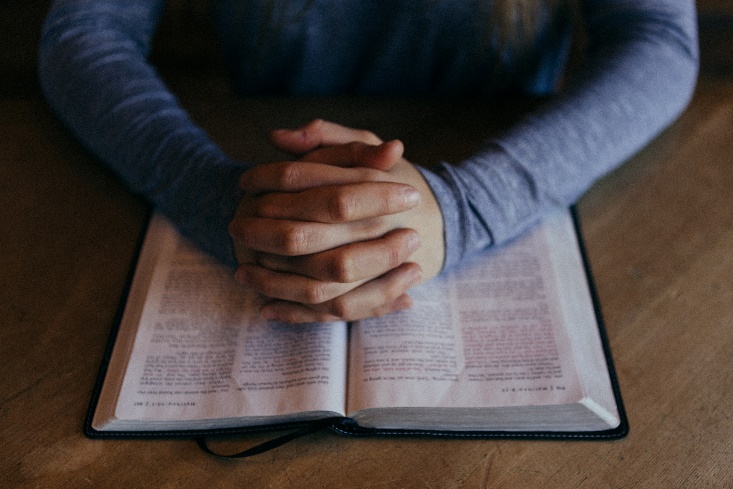 Herre du ransager mig! En ransagning er ofte noget politiet gør. Det er en gennemsøgning, en grundig undersøgelse. Det kan føles utrygt at vide sig gennemlyst på den måde.
Der er intet vi kan skjule og intet vi kan fornægte overfor Gud. Hvordan har vi det med den tanke? Er det truende eller trygt for os at være SÅ kendt af Gud?
Det afhænger meget af, hvilket billede vi har af Gud. Oplever vi Gud som en streng undersøgelsesdommer på jagt efter fejl. Eller er Gud en kærlig forælder, der fryder sig over sit barn – dig og mig.
Læs teksten fra salme 139 igen – langsomt – og sid et øjeblik med tanken om at være fuldt ud kendt af Gud –hvilke følelser vækker det i dig. Frygt eller tryghed?VOR FAR – FADERVOR
Jesus gav os bønnen FADERVOR der indledes med ordene: VOR FAR. Jesus slår fast at Gud er vores himmelske far, optændt af kærlighed til sine børn. Børn kommer til deres forældre i 100% tillid til at forældrene ved bedst. De kommer med glæder og bekymringer i tillid til at forældrene lytter og kan hjælpe. Jesus opfordrer os voksne til at tage ved lære af børnenes tillid i vores forhold til vores Himmelske Far.
Gud er kærlighedens ophav, Gud ER kærlighed. Derfor må vi glædes over at Gud som vores skaber og kærlige far kender til alt i vores liv, ja selv vore hovedhår er talte. Det betyder at vi i tro og tillid må komme til ham med alt – al vor glæde og taknemmelighed, alle vore udfordringer, bekymringer og sorger. Gud er ikke sart.  Hos ham findes trøst, tilgivelse og oprejsning i alle livets situationer.DEN ULTIMATIVE KÆRLIGHED 
Vi er midt i fastetiden. En tid til eftertanke, bøn og tilbedelse. Vi nærmer os påske hvor vi fejrer at Gud synligt viste sin kærlighed til os mennesker ved at sende sin søn Jesus til jorden og lade ham dø på korset, for på den måde at tage vore synder på sig. Det er den ægte ultimative kærlighed!
I Johannes evangeliet kapitel 3, vers 16 og 17 læser vi:  
”Gud elskede nemlig verden så højt, at han gav sin eneste Søn, for at enhver, der tror på ham, ikke skal fortabes, men få det evige liv. Gud sendte ikke sin søn til jorden for at dømme verden, men for at verden gennem ham kunne opleve frelse” Erik Nielsen, Baptistkirken Pandrup
